                      PREFEITURA MUNICIPAL DE CUMARU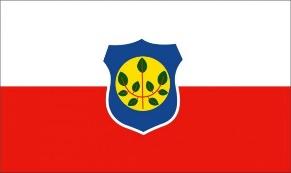                                                   Estado de PernambucoOFÍCIO GP/PM/Nº 32/2017. Cumaru (PE), 07 de fevereiro de 2017.A Exma. Sra. Luciana Santos de SáANALISTA DE RELACIONAMENTO COM OCLIENTE DO PODER PÚBLICO - COPPCELPE Assunto: Envio de Ofício Ilma Sra,Venho por meio deste, requerer que nos seja enviada cópia do OFÍCIO GP/Nº 56/2016 e anexos, enviado por esta Prefeitura a V.Sª em dezembro de 2016Sendo ao que se apresenta no momento, elevo votos de ilibada estima e apreço.
		Atenciosamente, MARIANA MENDES DE MEDEIROSPREFEITA